幼稚園や保育園では計画的に環境を構成し、遊びを通した総合的な学びで「幼児期の終わりまでに育ってほしい10の姿」を育てています。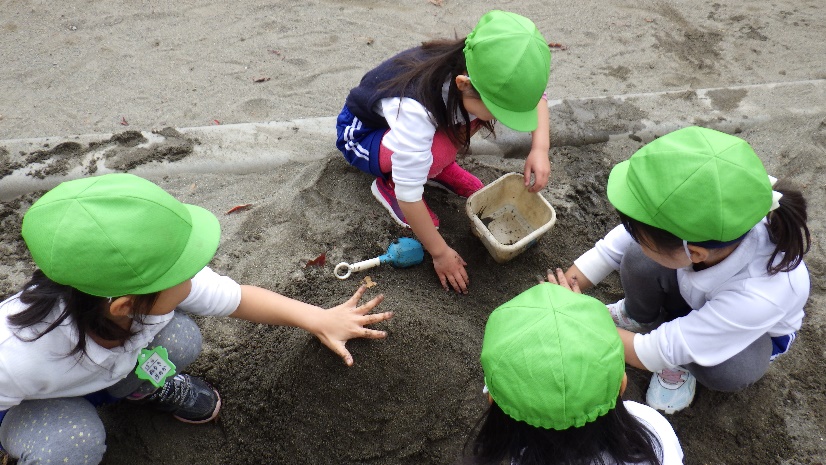 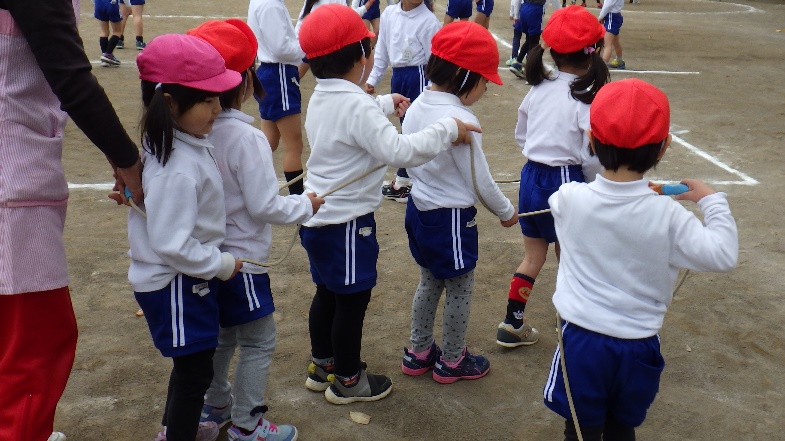 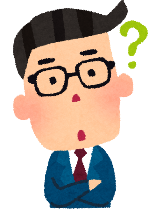 それは、・・・・幼稚園や保育園と小学校では、「子供たちの生活リズムと教育方法がちがう」からです。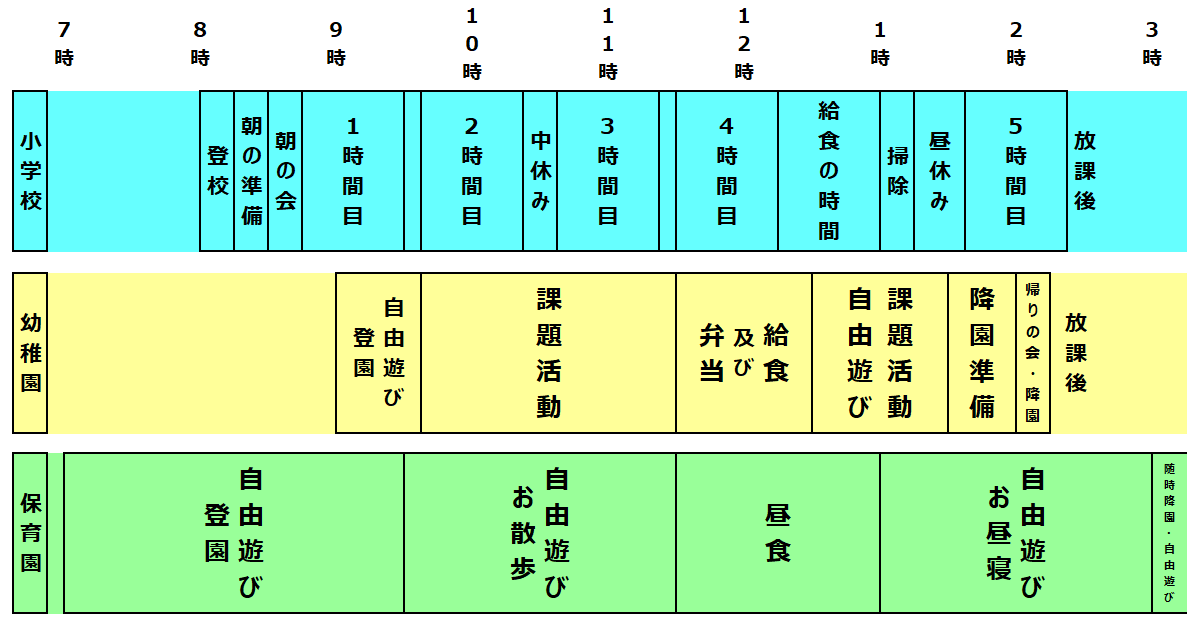 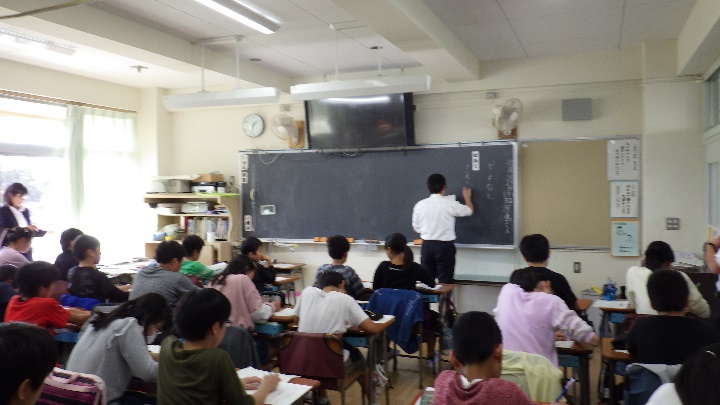 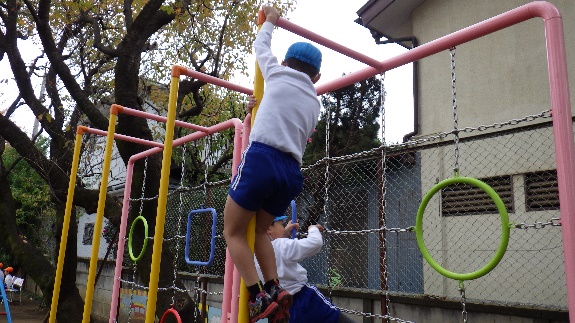 そこで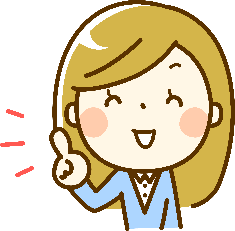 